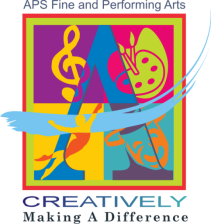 Atlanta Public SchoolsOffice of Fine and Performing ArtsGrade 5 Visual ArtPerformance Assessment Student  Package“Expressive Portrait in Oil Pastel or Tempera Paint and Written Commentary”Assessment Committee:Stephany Walls, Nostacia Adams, Russell Kennedy, Pat Jackson, Jaymes Taylor, Cynthia Bair-CampbellMr. Raymond Veon,Interim Director, Fine and Performing ArtsProject Director, ArtsAPSAs a fifth grade artist, you are required to take this Fine Arts assessment to assess your Visual Arts education from grades K-5. This assessment contains three parts. You will be assessed on the following:How well you plan using your thumbnail planning matrix.How well you stretch yourself, take risks, and explore new and different ideas3. How well you follow directions in drawing a portrait. 4. How well you respond to written answers, and include art vocabulary words to describe your answers.As you are completing each part of this assessment, do your best to think carefully about your responses of sketching, note taking, drawing, and writing.  You should answer all parts of each question using complete sentences. If you have a folder for your assessment materials, please keep them in the order shown on page 15.Task Rubric – Visual Arts, Grade 5 Expressive PortraitRubric continued next page PART 2: CRITICAL ANALYSIS – Question 1(ANSWERS TO EACH QUESTION TO BE RETURNED TO R. VEON)The curator has asked you to respond to the following questions in order to your portrait considered for selection for the art gallery replacement. Please use one sheet of paper for each answer. Put your name, your school, your art teacher’s name, and your classroom teacher’s name on each sheet. Be sure to answer each part of every question. You may use the back of the paper.Your Name: __________________________________________________________Your School: _________________________________________________________Your Art Teacher: _____________________________________________________Your Classroom Teacher: _______________________________________________When do you have art? 	❐Once a week 		❐Once every two weeks	❐Other (explain):How long is your art class?❐30 minutes or less	❐40 minutes or more Question 1 (GPS: Contextual Understanding)1. How is your portrait like the art of other artists you have studied? How is it different? How do you think visitors who see your work in a gallery or art show will respond to it?PART 2: CRITICAL ANALYSIS – Question 2   Your Name: __________________________________________________________Your School: _________________________________________________________Your Art Teacher: _____________________________________________________Your Classroom Teacher: _______________________________________________Question 2 (GPS: Assessment and Reflection)2. Describe the contrasting emotions you intend to show. How did you use exaggeration and/or distortion to show these emotions? Describe what you exaggerated and/or distorted. What else did you do in your portrait to show these emotions? PART 2: CRITICAL ANALYSIS – Question 3Your Name: __________________________________________________________Your School: _________________________________________________________Your Art Teacher: _____________________________________________________Your Classroom Teacher: _______________________________________________Question 3 (GPS: Connections)3. Look at the colors you have used in your portrait to show contrasting emotions. A. Describe the intensity, value, and temperature of the colors you used.B. Explain how these colors remind you of emotions you have experienced in your life. C. Do you ever see these colors used in other places (like toys, buildings, advertisements, in books or on clothes)? Why do you think they are used there?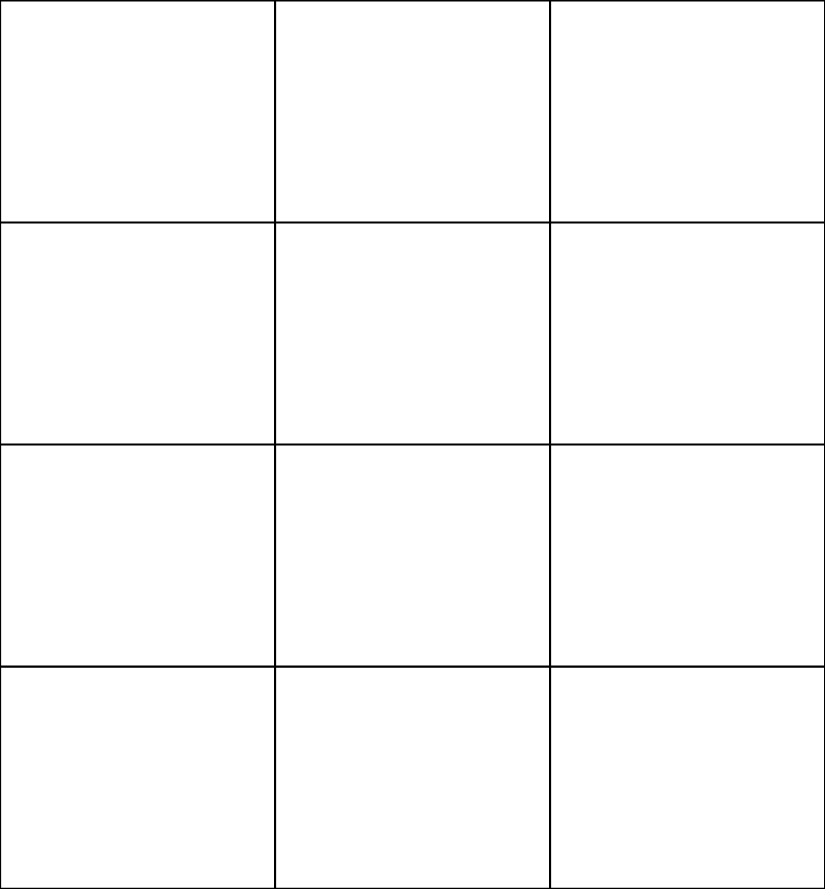 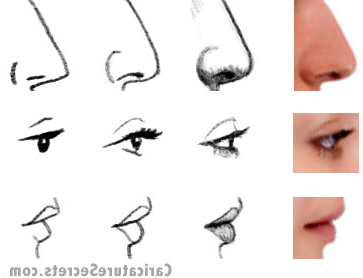 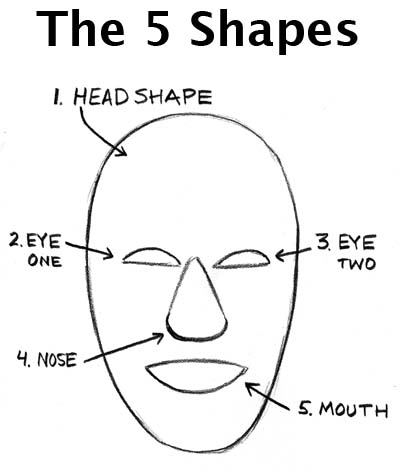 ARTIFACT ORDER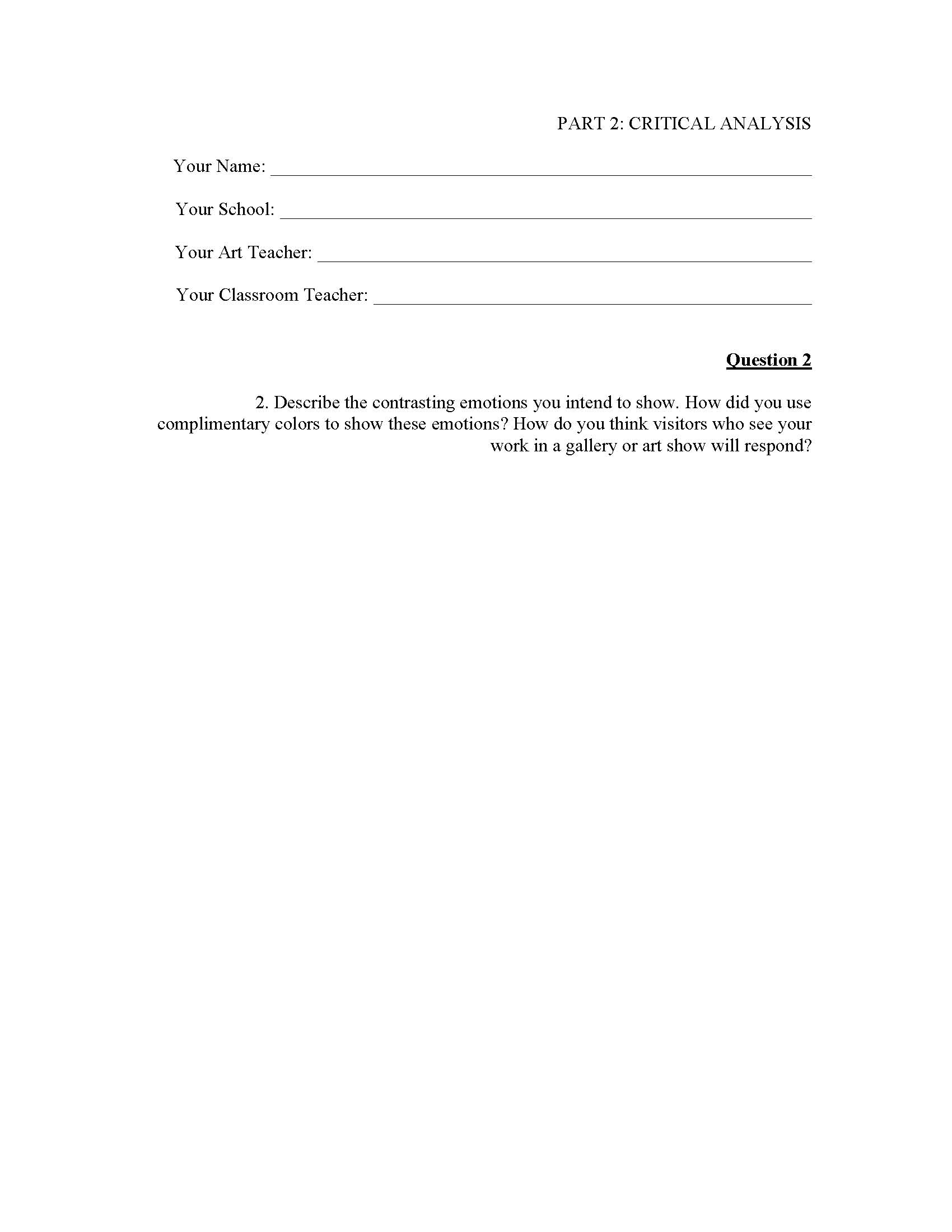 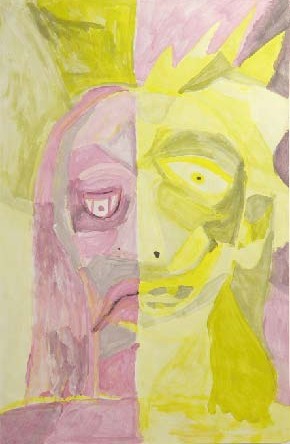 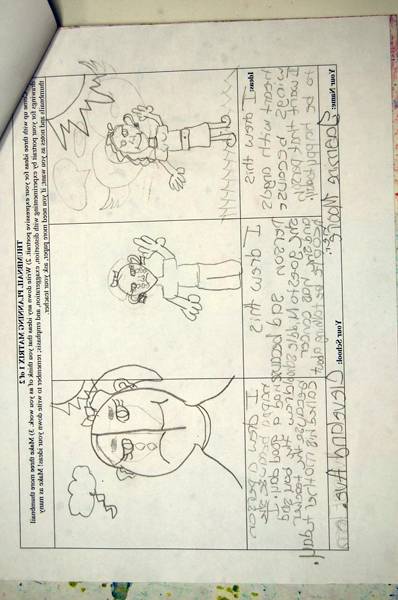 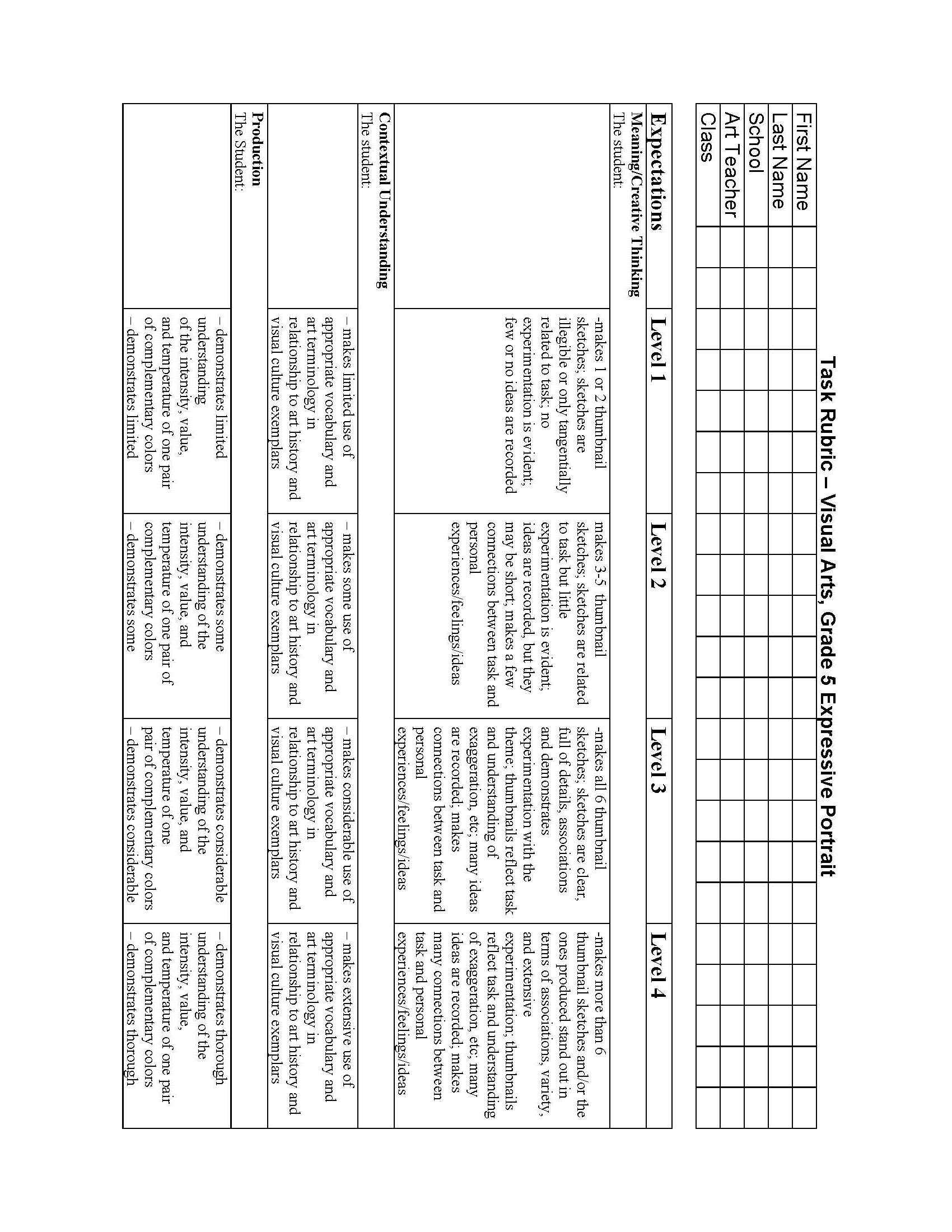 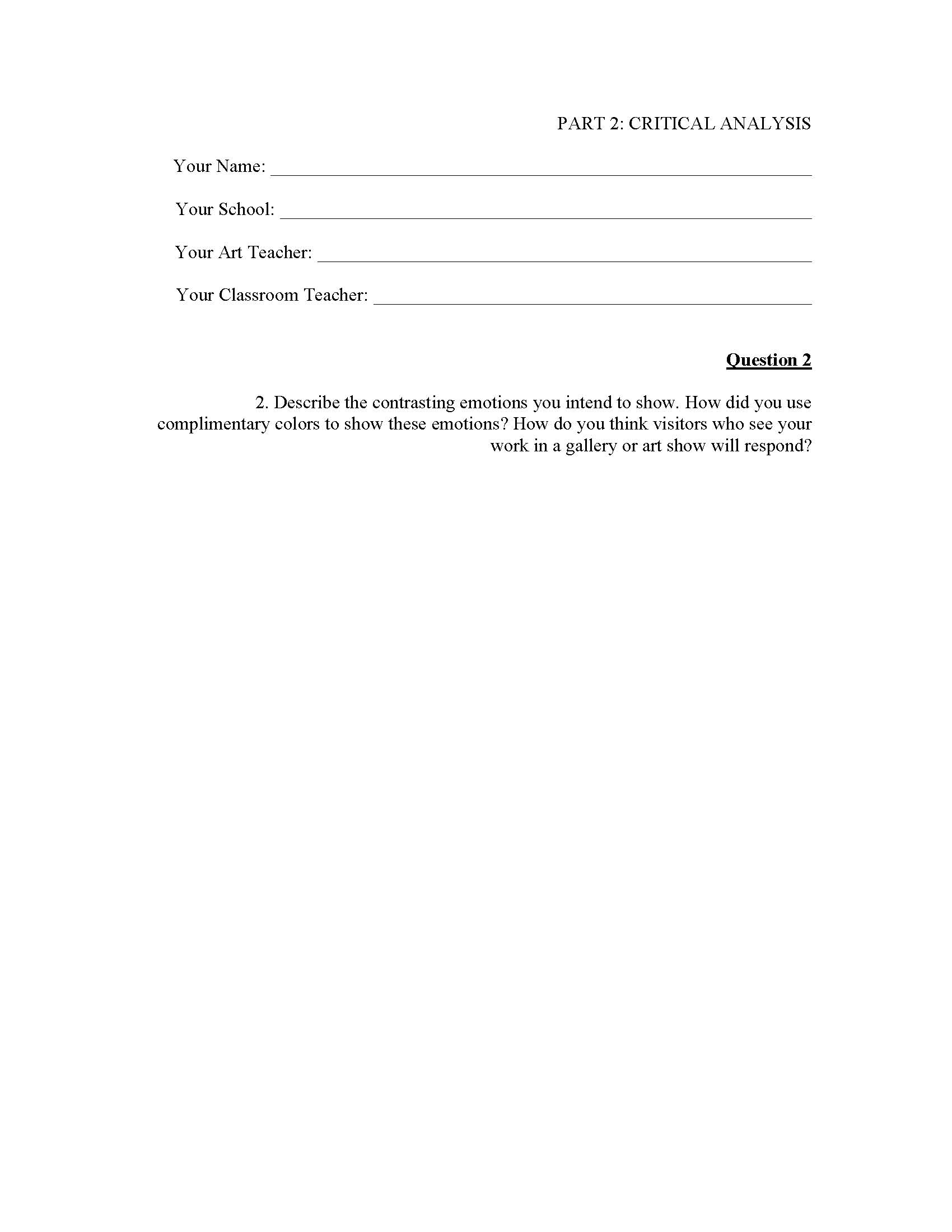 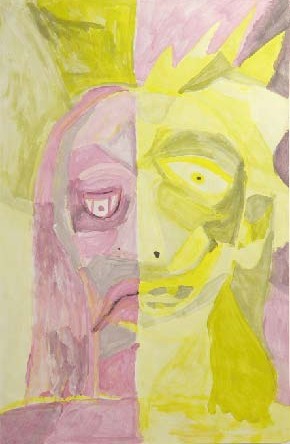 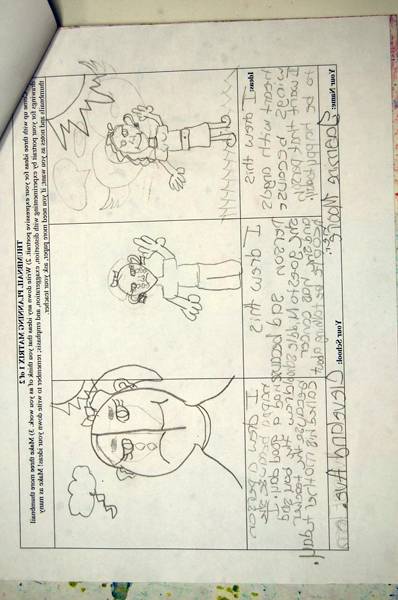 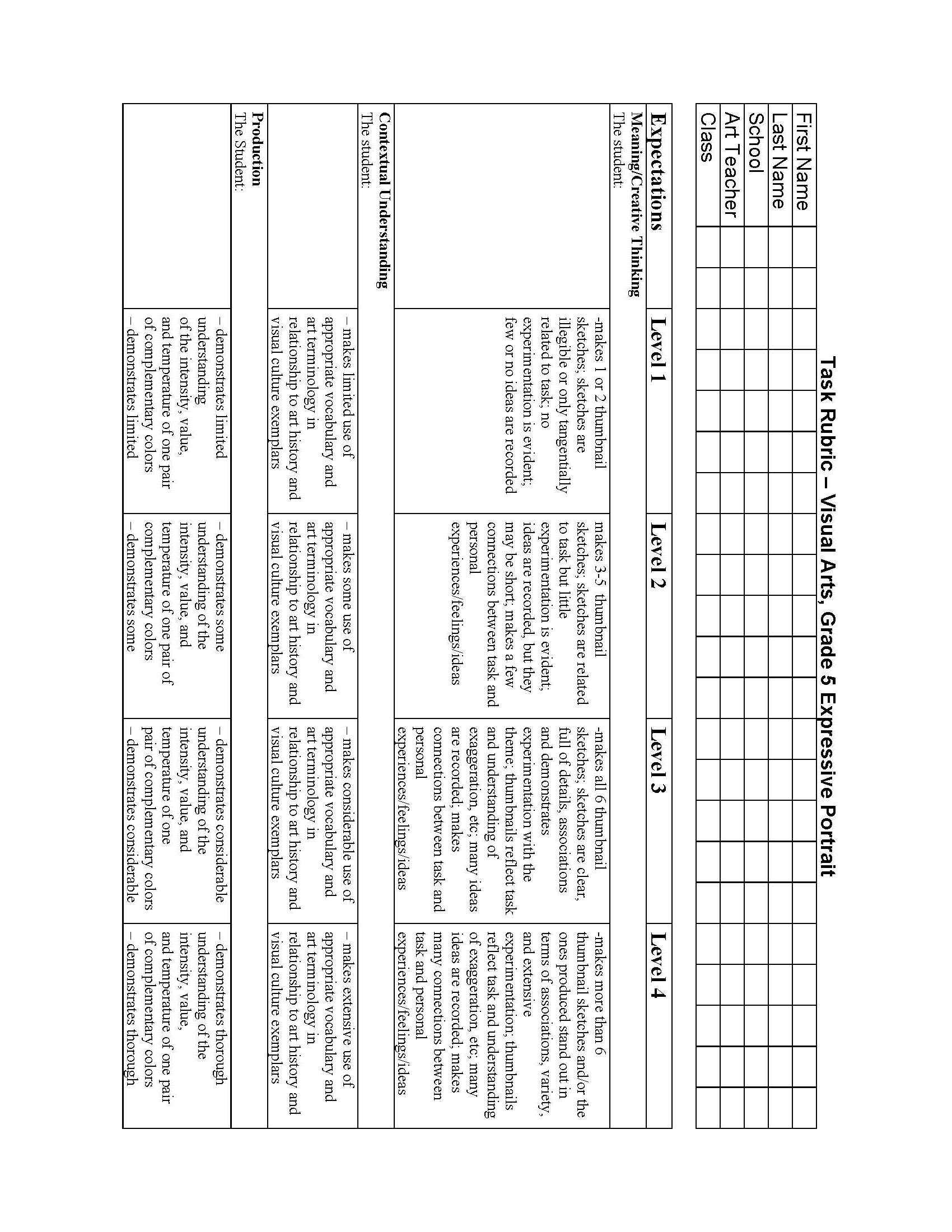 TOP: 1. Two RubricsOne You Fill OutOne You Add Student Info Only—Judges Will Use This OneTHEN2. Thumbnails/Creative Planning MatrixTHEN3. Actual Finished ArtworkLAST4. Written Critical Reflection AnswersSTUDENT VISUAL ART PERFORMANCE ASSESSMENT CHECKLIST:Students, before you submit your completed packet to your teacher, use the list provided below to be certain that you have addressed all elements of the assessment. Check your sketches and ask yourself, did I…___	1. Complete 6 or more sketches including as much detail as possible?___	2. Include 3 of 6 of my sketches showing exaggeration/distortion?___	2. Include as much information as possible in the note section about my artwork?Check your expressive portrait and ask yourself, did I…___	1. Follow the basic instructions (e.g. use the template, etc.)?___	2. Check to see if the major shapes within my drawing can be read as a portrait (includes head, neck, and shoulders/upper portion of body)?___	3. Use one set of complimentary colors?___	4. Does my portrait show two different emotions that are opposite?___	5. Include tints and shades in my portrait?___	6. Use distortion, exaggeration, or rearrange facial features to show emotion?Check your written responses and ask yourself, did I…___	1. Answer all of the questions using complete sentences?___	2. Did I think about how the questions relate to me personally?___	3. Did I offer as many examples as possible? (Examples of artists, artworks, media, art vocabulary, etc.)Check the placement order of your materials to be certain that you have…___	1. Two (2) copies of the task rubric with your information filled in completely at the top___	2. Planning Matrix (Sketches and notes)___	3. Final Expressive Drawing/Painting___	4. Critical Analysis (Written Responses to QuestionsFirst NameLast NameSchoolArt TeacherClassDOMAIN: Meaning/Creative Thinking (Planning Matrix) 16Points Possible WEIGHTED DOMAINDOMAIN: Meaning/Creative Thinking (Planning Matrix) 16Points Possible WEIGHTED DOMAINDOMAIN: Meaning/Creative Thinking (Planning Matrix) 16Points Possible WEIGHTED DOMAINDOMAIN: Meaning/Creative Thinking (Planning Matrix) 16Points Possible WEIGHTED DOMAINDOMAIN: Meaning/Creative Thinking (Planning Matrix) 16Points Possible WEIGHTED DOMAINLevel 4 = 4 pointsLevel 3 = 3 pointsLevel 2 = 2 pointsLevel 1 = 1 pointEnter Points EarnedA) makes 6 or more thumbnail sketchesmakes 4-5  thumbnail sketchesmakes all 2-3 thumbnail sketchesmakes less than 2 thumbnail sketches B) sketches reflect extensive experimentation and understanding of task (opposing emotions, exaggeration, distortion, and emphasis); takes risks, stretches and exploressketches reflect evidence  of experimentation and understanding of task; some evidence of taking risks, stretching and exploringsketches are clear; limited experimentation and understanding of task is evident sketches are illegible; no experimentation evidentC) 5 or more detailed ideasand/or notes recorded 3-4 detailed ideas recorded ideas are recorded, but they are shortfew or no ideas recordedD) sketches/notes make 5 or more connections between task and personal experiences/feelings/ideasmakes 3-4 connections between task and personal experiences/feelings/ideasmakes 1 -2 connections between task and personal experiences/feelings/ideasno connections to task evidentMeaning/Creative Thinking TotalMeaning/Creative Thinking TotalMeaning/Creative Thinking TotalMeaning/Creative Thinking TotalSCORE:  Level 1 ( 0-4 Points) ❐  Level 2 (4-7 Points)  ❐   Level 3 (8-11 Points) ❐   Level 4  (12-16 Points) ❐SCORE:  Level 1 ( 0-4 Points) ❐  Level 2 (4-7 Points)  ❐   Level 3 (8-11 Points) ❐   Level 4  (12-16 Points) ❐SCORE:  Level 1 ( 0-4 Points) ❐  Level 2 (4-7 Points)  ❐   Level 3 (8-11 Points) ❐   Level 4  (12-16 Points) ❐SCORE:  Level 1 ( 0-4 Points) ❐  Level 2 (4-7 Points)  ❐   Level 3 (8-11 Points) ❐   Level 4  (12-16 Points) ❐SCORE:  Level 1 ( 0-4 Points) ❐  Level 2 (4-7 Points)  ❐   Level 3 (8-11 Points) ❐   Level 4  (12-16 Points) ❐DOMAIN: Production (Final Expressive Portrait)  24 Points Possible WEIGHTED DOMAINDOMAIN: Production (Final Expressive Portrait)  24 Points Possible WEIGHTED DOMAINDOMAIN: Production (Final Expressive Portrait)  24 Points Possible WEIGHTED DOMAINDOMAIN: Production (Final Expressive Portrait)  24 Points Possible WEIGHTED DOMAINDOMAIN: Production (Final Expressive Portrait)  24 Points Possible WEIGHTED DOMAINCriteria:1. Reads as a Portrait 2.One set of Complimentary Colors plus black and white 3.Evidence of tints and shades used intentionally 4.Two different emotions 5. Evidence of exaggeration, distortion or rearrangement of facial featuresCriteria:1. Reads as a Portrait 2.One set of Complimentary Colors plus black and white 3.Evidence of tints and shades used intentionally 4.Two different emotions 5. Evidence of exaggeration, distortion or rearrangement of facial featuresCriteria:1. Reads as a Portrait 2.One set of Complimentary Colors plus black and white 3.Evidence of tints and shades used intentionally 4.Two different emotions 5. Evidence of exaggeration, distortion or rearrangement of facial featuresCriteria:1. Reads as a Portrait 2.One set of Complimentary Colors plus black and white 3.Evidence of tints and shades used intentionally 4.Two different emotions 5. Evidence of exaggeration, distortion or rearrangement of facial featuresCriteria:1. Reads as a Portrait 2.One set of Complimentary Colors plus black and white 3.Evidence of tints and shades used intentionally 4.Two different emotions 5. Evidence of exaggeration, distortion or rearrangement of facial featuresLevel 4 = 4  pointsLevel 3 = 3  pointsLevel 2 = 2  pointsLevel 1 = 0 or 1 pointEnter Points EarnedA)  the relationships between the major shapes can be visually read as a portrait (e.g. a head on shoulders/upper body) in a way that reinforces another item from the minimum criteria and utilizes personal or innovative visualelements--the relationships between the major shapes can be visually read as a portrait in a way that reinforces another item from the minimum criteria--the relationships between the major shapes can be visually read as a portrait  unclear whether major shapes constitute a portrait B) two different emotions clearly visible in a way that reinforces another item from the minimum criteria and utilizes personal or innovative visual elements--two different emotions clearly visible in a way that reinforces another item from the minimum criteria--two different emotions clearly visible unclear whether two different emotions are evident C) uses only one set of complimentary colors plus black and white (no extra colors) in a way that reinforces another item from the minimum criteria and utilizes personal or innovative visual elements--uses only one set of complimentary colors plus black and white in a way that reinforces another item from the minimum criteria--uses only one set of complimentary colors plus black and white  uses more than one set of complimentary colors, black, and white D) visual evidence that tints and shades used intentionally visible in a way that reinforces another item from the minimum criteria and utilizes personal or innovative visual elementsvisual evidence that tints and shades used intentionally visible in a way that reinforces another item from the minimum criteriavisual evidence that tints and shades used intentionally use of tints and shades not evident or their use is unclear E) evidence of exaggeration , distortion, or rearrangement of facial features to convey emotion is evident in a way that reinforces another item from the minimum criteria and utilizes personal or innovative visual elements; takes risks, stretches and exploresevidence of exaggeration , distortion, or rearrangement of facial features to convey emotion is evident in a way that reinforces another item from the minimum criteria; some evidence of taking risks, stretching and exploringevidence of exaggeration , distortion, or rearrangement of facial features to convey emotion distortion, exaggeration, or rearrangement of parts not evidentF)clearly shows 2 emotions that can be read as contrasting emotions in a way that reinforces another item from the minimum criteria and utilizes personal or innovative visual elements– clearly shows 2 emotions that can be read as contrasting emotions in a way that reinforces another item from the minimum criteria– shows 2 emotions that can be read as contrasting emotions with limited effectiveness demonstrates no or limited understanding of the concepts involved in producing an expressive portrait that shows  contrasting emotionsG) follows basic instructions, all 6 minimum criteria present; clear evidence of 1-2 personal or innovative visual elements used in tandem with 1 or more of the 6 minimum criteria or the integration of knowledge/skills from other art learning or subject domains--follows basic instructions, all 6 minimum criteria present ;clear evidence of 1-2 personal elements or innovative thinking; the presence of knowledge/skills from other art learning or subject domains--follows basic instructions, all 6 minimum criteria present:, limited or questionable evidence of 1-2 personal elements or innovative thinking, there may be evidence of knowledge/skills from other art learning or subject domains demonstrates no or  limited understanding of basic instructions; 1-5 of the 6 minimum criteria present); no evidence of personal elements or innovative thinking Production TotalProduction TotalProduction TotalProduction TotalDOMAIN:  Contextual Understanding (Critical Analysis Question 1) 20 Points PossibleDOMAIN:  Contextual Understanding (Critical Analysis Question 1) 20 Points PossibleDOMAIN:  Contextual Understanding (Critical Analysis Question 1) 20 Points PossibleDOMAIN:  Contextual Understanding (Critical Analysis Question 1) 20 Points PossibleDOMAIN:  Contextual Understanding (Critical Analysis Question 1) 20 Points PossibleLevel 4 = 4  pointsLevel 3 = 3  pointsLevel 2 = 2  pointsLevel 1 = 0 or 1 pointEnter Points Earned**Category C Worth Double**A) – 76-100% of written response uses appropriate and accurate vocabulary and art terminology– 51% -75% of written response uses appropriate and accurate vocabulary and art terminology–at least 50% of written response uses appropriate and accurate vocabulary and art terminology– does not use or rarely uses appropriate vocabulary and art terminologyB) cites 5 or more  art history and visual culture exemplars–cites 3-4  art history and visual culture exemplars– cites 1-2 art history and visual culture exemplars– does not cite art history or visual culture exemplarsC) makes 5 or more connections between own work and exemplars– makes 3 – 4 connections between own work and exemplars– makes 1-2 connections between own work and exemplars– does not connect own work to exemplars____ points x 2 = ________D) provides detailed description regarding visitors’ response by citing 3 or more examples and supports each statement with evidence– provides detailed description regarding visitors’ response by citing 1-2 examples or evidence– provides minimal description regarding how visitors might respond to their own artwork but uses short or undetailed sentences–does not or provides limited description regarding how visitors might respond to their own artworkContextual Understanding TotalContextual Understanding TotalContextual Understanding TotalContextual Understanding TotalDOMAINSCORE:  Level 1 ( 0-4 Points) ❐  Level 2 (5-9 Points)  ❐   Level 3 (10-14 Points) ❐   Level 4  (15-20Points) ❐DOMAINSCORE:  Level 1 ( 0-4 Points) ❐  Level 2 (5-9 Points)  ❐   Level 3 (10-14 Points) ❐   Level 4  (15-20Points) ❐DOMAINSCORE:  Level 1 ( 0-4 Points) ❐  Level 2 (5-9 Points)  ❐   Level 3 (10-14 Points) ❐   Level 4  (15-20Points) ❐DOMAINSCORE:  Level 1 ( 0-4 Points) ❐  Level 2 (5-9 Points)  ❐   Level 3 (10-14 Points) ❐   Level 4  (15-20Points) ❐DOMAINSCORE:  Level 1 ( 0-4 Points) ❐  Level 2 (5-9 Points)  ❐   Level 3 (10-14 Points) ❐   Level 4  (15-20Points) ❐DOMAIN: Assessment and Reflection (Critical Analysis Question 2)  20 Points Possible                      DOMAIN: Assessment and Reflection (Critical Analysis Question 2)  20 Points Possible                      DOMAIN: Assessment and Reflection (Critical Analysis Question 2)  20 Points Possible                      DOMAIN: Assessment and Reflection (Critical Analysis Question 2)  20 Points Possible                      DOMAIN: Assessment and Reflection (Critical Analysis Question 2)  20 Points Possible                      Level 4 = 4  pointsLevel 3 = 3  pointsLevel 2 = 2  pointsLevel 1 = 0 or 1 pointEnter Points EarnedA.)  Describes or identifies 2 emotions and explains the emotions depicted in the portrait citing 4 or more details and makes a connection between the colors used and emotions depicted.Describes or identifies 2 emotions depicted in the portrait with sentences by citing 2-3 details.Describe or identifies the 2 emotions depicted in the portrait with sentences.Describes or identifies the emotions depicted in the portrait. B.) Explanation of 4 or more connections between the portrayed emotions and the use of exaggeration, distortion, or rearrangement of portrait features.–explanation of 2-3 connections between the portrayed emotions and the use of exaggeration, distortion, or rearrangement of portrait features.– general explanation of the connection between the portrayed emotions and the use of exaggeration, distortion, or rearrangement of portrait features.– explains the connection between portrayed emotions and the use of exaggeration, distortion, or rearrangement of portrait features.____ points x 2 = ________C.)  Artistic choices are described and explained using   sentences; provides supporting examples, rationales & evidence for each statement; answers the “what” and “why” of each choice; references the effect achieved by each choice and connects it to the task and the final product.– artistic choices described and explained using sentences; provides examples, rationales & evidence for 1-2 statements; answers the “what” and “why” of each choice– artistic choices described using short, repetitive, sentences; answers “what” and/or “why” of each artistic choice.– artistic choices described using short, repetitive, sentences                                                                                                                 Assessment and Reflection  Total Points:____________                                                                                                                  Assessment and Reflection  Total Points:____________                                                                                                                  Assessment and Reflection  Total Points:____________                                                                                                                  Assessment and Reflection  Total Points:____________                                                                                                                  Assessment and Reflection  Total Points:____________ DOMAIN SCORE:  Level 1 ( 0-4 Points) ❐  Level 2 (5-9 Points)  ❐   Level 3 (10-14 Points) ❐   Level 4  (15-20Points)DOMAIN SCORE:  Level 1 ( 0-4 Points) ❐  Level 2 (5-9 Points)  ❐   Level 3 (10-14 Points) ❐   Level 4  (15-20Points)DOMAIN SCORE:  Level 1 ( 0-4 Points) ❐  Level 2 (5-9 Points)  ❐   Level 3 (10-14 Points) ❐   Level 4  (15-20Points)DOMAIN SCORE:  Level 1 ( 0-4 Points) ❐  Level 2 (5-9 Points)  ❐   Level 3 (10-14 Points) ❐   Level 4  (15-20Points)DOMAIN SCORE:  Level 1 ( 0-4 Points) ❐  Level 2 (5-9 Points)  ❐   Level 3 (10-14 Points) ❐   Level 4  (15-20Points)DOMAIN: Connections (Critical Analysis Question 3)   8 Points PossibleDOMAIN: Connections (Critical Analysis Question 3)   8 Points PossibleDOMAIN: Connections (Critical Analysis Question 3)   8 Points PossibleDOMAIN: Connections (Critical Analysis Question 3)   8 Points PossibleDOMAIN: Connections (Critical Analysis Question 3)   8 Points PossibleDOMAIN: Connections (Critical Analysis Question 3)   8 Points PossibleLevel 4 = 4  pointsLevel 3 = 3  pointsLevel 2 = 2  pointsLevel 1 = 0 or 1 pointEnter Points EarnedEnter Points Earned–  makes 3 or more connections between performance task to personal experiences and/or connects how selected colors are used in other design contexts, also expresses additional connections related to other learning/life experiences.–  makes 3 connections between performance task to personal experiences and/or connects how selected colors are used in other design contexts–  makes 1-2 connections between performance task to personal experiences and/or connects how selected colors are used in other design contexts– does not connect performance task to personal experiences or explain how colors are used in other design contexts – all vocabulary and concepts employed are accurately used in written comments  – most of vocabulary and concepts employed are accurately used in written comments – at least half of vocabulary and concepts employed are accurately used in written comments  – less than half of vocabulary and concepts employed are accurately used in written comments  Connections TotalConnections TotalConnections TotalConnections TotalDOMAINSCORE:  Level 1 ( 0-2 Points) ❐  Level 2 (3-4 Points)  ❐   Level 3 (5-6 Points) ❐   Level 4  (7-8 Points) ❐DOMAINSCORE:  Level 1 ( 0-2 Points) ❐  Level 2 (3-4 Points)  ❐   Level 3 (5-6 Points) ❐   Level 4  (7-8 Points) ❐DOMAINSCORE:  Level 1 ( 0-2 Points) ❐  Level 2 (3-4 Points)  ❐   Level 3 (5-6 Points) ❐   Level 4  (7-8 Points) ❐DOMAINSCORE:  Level 1 ( 0-2 Points) ❐  Level 2 (3-4 Points)  ❐   Level 3 (5-6 Points) ❐   Level 4  (7-8 Points) ❐DOMAINSCORE:  Level 1 ( 0-2 Points) ❐  Level 2 (3-4 Points)  ❐   Level 3 (5-6 Points) ❐   Level 4  (7-8 Points) ❐DOMAINSCORE:  Level 1 ( 0-2 Points) ❐  Level 2 (3-4 Points)  ❐   Level 3 (5-6 Points) ❐   Level 4  (7-8 Points) ❐                                                                                                                TOTAL POINTS ALL DOMAINS                                                                                                                TOTAL POINTS ALL DOMAINS                                                                                                                TOTAL POINTS ALL DOMAINS                                                                                                                TOTAL POINTS ALL DOMAINS                                                                                                                TOTAL POINTS ALL DOMAINSTHUMBNAIL PLANNING MATRIX 1 of 21)  Come up with three ideas for your expressive portrait. 2) Write down any ideas that you think of as you work. 3) Make three more thumbnail drawings for your portrait by experimenting with distortion, exaggeration, and emphasis; remember to write down your ideas! Make as many thumbnails and notes as you want; if you need more paper, ask your teacher.THUMBNAIL PLANNING MATRIX 1 of 21)  Come up with three ideas for your expressive portrait. 2) Write down any ideas that you think of as you work. 3) Make three more thumbnail drawings for your portrait by experimenting with distortion, exaggeration, and emphasis; remember to write down your ideas! Make as many thumbnails and notes as you want; if you need more paper, ask your teacher.THUMBNAIL PLANNING MATRIX 1 of 21)  Come up with three ideas for your expressive portrait. 2) Write down any ideas that you think of as you work. 3) Make three more thumbnail drawings for your portrait by experimenting with distortion, exaggeration, and emphasis; remember to write down your ideas! Make as many thumbnails and notes as you want; if you need more paper, ask your teacher.Ideas:Ideas:Ideas:Your Name:                                                                                                           Your School:Your Name:                                                                                                           Your School:Your Name:                                                                                                           Your School:THUMBNAIL PLANNING MATRIX 2 of 2 SHOWING DISTORTION, EXAGGERATION, & EMPHASIS1)  Come up with three ideas for your expressive portrait. 2) Write down any ideas that you think of as you work. 3) Make three more thumbnail drawings for your portrait by experimenting with distortion, exaggeration, and emphasis; remember to write down your ideas! Make as many thumbnails and notes as you want; if you need more paper, ask your teacher.THUMBNAIL PLANNING MATRIX 2 of 2 SHOWING DISTORTION, EXAGGERATION, & EMPHASIS1)  Come up with three ideas for your expressive portrait. 2) Write down any ideas that you think of as you work. 3) Make three more thumbnail drawings for your portrait by experimenting with distortion, exaggeration, and emphasis; remember to write down your ideas! Make as many thumbnails and notes as you want; if you need more paper, ask your teacher.THUMBNAIL PLANNING MATRIX 2 of 2 SHOWING DISTORTION, EXAGGERATION, & EMPHASIS1)  Come up with three ideas for your expressive portrait. 2) Write down any ideas that you think of as you work. 3) Make three more thumbnail drawings for your portrait by experimenting with distortion, exaggeration, and emphasis; remember to write down your ideas! Make as many thumbnails and notes as you want; if you need more paper, ask your teacher.Ideas:Ideas:Ideas:Your Name:                                                                                                           Your School:Your Name:                                                                                                           Your School:Your Name:                                                                                                           Your School: